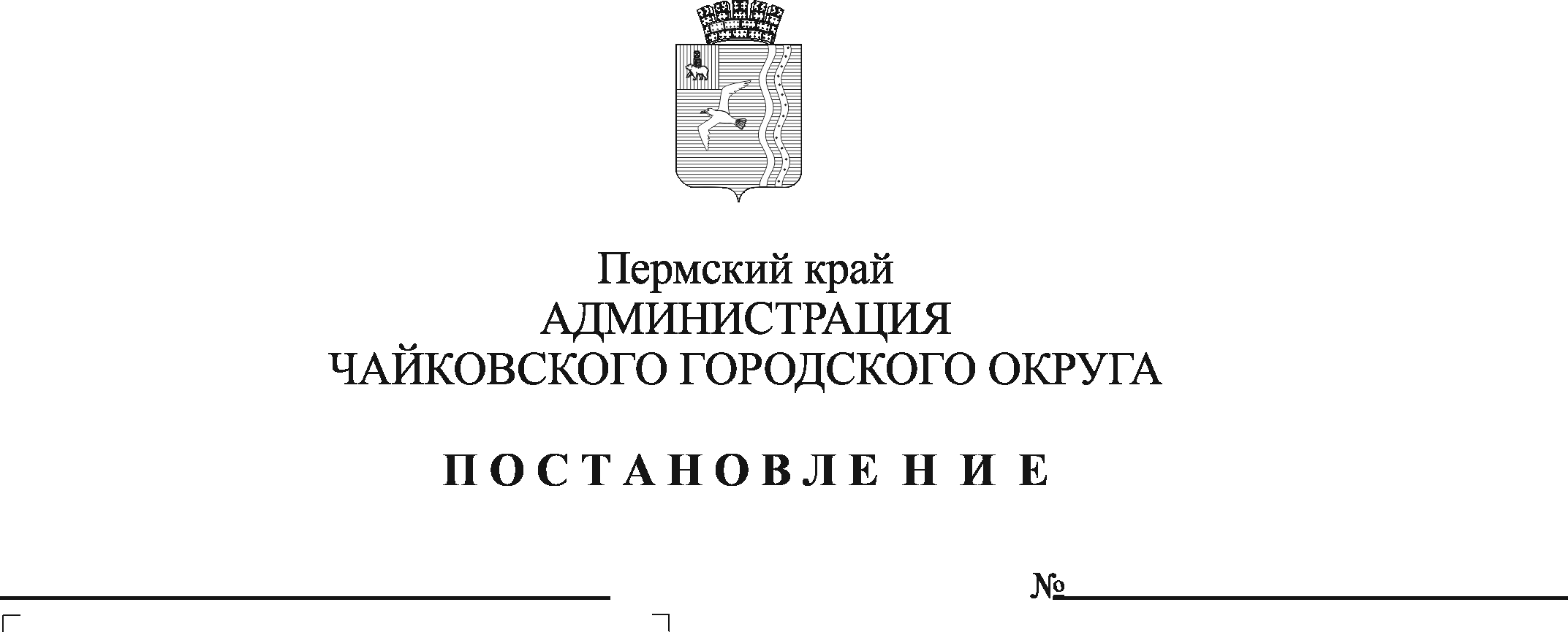 В соответствии с Федеральным законом от 6 октября 2003 г. № 131-ФЗ «Об общих принципах организации местного самоуправления в Российской Федерации», Федеральным законом от 29 декабря 2012 г. № 273-ФЗ «Об образовании в Российской Федерации», Порядком организации и осуществления образовательной деятельности по основным общеобразовательным программам – образовательным программам дошкольного образования, утвержденным приказом Министерства просвещения Российской Федерации от 31 июля 2020 г. № 373,  Уставом Чайковского городского округаПОСТАНОВЛЯЮ:Утвердить прилагаемое Положение о порядке организации предоставления общедоступного и бесплатного дошкольного образования в муниципальных образовательных учреждениях Чайковского городского округа, реализующих образовательные программы дошкольного образования.Признать утратившим силу постановление администрации Чайковского городского круга от 14 июля 2020 г. № 645 «Об утверждении Положения о порядке организации предоставления общедоступного и бесплатного дошкольного образования в муниципальных образовательных организациях Чайковского городского округа, реализующих основную образовательную программу дошкольного образования».Опубликовать постановление в газете «Огни Камы» и разместить на официальном сайте администрации Чайковского городского округа.Постановление вступает в силу после его официального опубликования.Контроль за исполнением постановления возложить на заместителя главы администрации Чайковского городского округа по социальным вопросам.Глава городского округа – глава администрации Чайковского городского округа                                                        Ю.Г.ВостриковУТВЕРЖДЕНОпостановлением администрации Чайковского городского округаот ______ № ________ПОЛОЖЕНИЕо порядке организации предоставления общедоступного и бесплатного дошкольного образования в муниципальных образовательных учреждениях Чайковского городского округа, реализующих образовательные программы дошкольного образования  1. Общие положенияПоложение о порядке организации предоставления общедоступного и бесплатного дошкольного образования в муниципальных образовательных учреждениях Чайковского городского округа, реализующих образовательные программы дошкольного образования (далее – Положение) разработано в соответствии с Конституцией Российской Федерации, Федеральным законом от 29 декабря 2012 г. № 273-ФЗ «Об образовании в Российской Федерации», Федеральным законом от 6 октября 2003 г. № 131-ФЗ «Об общих принципах организации местного самоуправления в Российской Федерации», Порядком организации и осуществления образовательной деятельности по основным общеобразовательным программам – образовательным программам дошкольного образования, утвержденным приказом Министерства просвещения Российской Федерации от 31 июля 2020 г. № 373.Настоящее Положение устанавливает порядок организации предоставления общедоступного и бесплатного дошкольного образования, создания условий для осуществления присмотра и ухода за детьми в муниципальных образовательных учреждениях Чайковского городского округа, реализующих образовательные программы дошкольного образования (далее – муниципальные образовательные учреждения).Организация предоставления общедоступного и бесплатного дошкольного образования, создание условий для осуществления присмотра и ухода за детьми в муниципальных образовательных учреждениях осуществляется Управлением образования администрации Чайковского городского округа (далее – Управление образования).Непосредственную деятельность по предоставлению общедоступного и бесплатного дошкольного образования по образовательным программам дошкольного образования осуществляют муниципальные образовательные учреждения.Общие вопросы по организации деятельностимуниципальных образовательных учрежденийМуниципальные образовательные учреждения создаются, реорганизуются и ликвидируются в соответствии с действующим законодательством Российской Федерации, нормативно-правовыми актами администрации Чайковского городского округа.Функции и полномочия учредителя муниципальных образовательных учреждений осуществляет Управление образования в пределах полномочий, переданных ему администрацией Чайковского городского округа.Муниципальные образовательные учреждения действуют на основании Устава, утвержденного в порядке, установленном законодательством Российской Федерации, лицензии на право ведения образовательной деятельности. Компетенция, права, обязанности и ответственность муниципальных образовательных учреждений устанавливается Федеральным законом от 29 декабря 2012 г. № 273-ФЗ «Об образовании в Российской Федерации» и иными нормативными правовыми актами Российской Федерации, Пермского края, администрации Чайковского городского округа.Управление муниципальными образовательными учреждениями осуществляется в соответствии с нормативными правовыми актами Российской Федерации с учетом особенностей, установленных Федеральным законом от 29 декабря 2012 г. № 273-ФЗ «Об образовании в Российской Федерации».Руководители муниципальных образовательных учреждений назначаются начальником Управлением образования с учетом статьи 51 Федерального закона от 29 декабря 2012 г. № 273-ФЗ «Об образовании в Российской Федерации», несут ответственность за руководство образовательной, воспитательной и организационно-хозяйственной деятельностью.Имущество муниципальных образовательных учреждений закрепляется за ними на праве оперативного управления.Учредитель ежегодно формирует и утверждает муниципальные задания муниципальным образовательным учреждениям на оказание муниципальной услуги по предоставлению общедоступного и бесплатного дошкольного образования по образовательным программам дошкольного образования.Учредитель согласовывает программы развития муниципальных образовательных учреждений.Муниципальные образовательные учреждения ежегодно предоставляют учредителю отчеты о поступлении и расходовании финансовых и материальных средств, а также отчеты о результатах самообследования.В целях обеспечения прав граждан, проживающих на территории Чайковского городского округа, на получение общедоступного и бесплатного дошкольного образования Управление образования осуществляет учет детей, подлежащих обучению по образовательным программам дошкольного образования; распределение мест для детей по дате их рождения в муниципальные образовательные учреждения в соответствии с закреплением муниципальных образовательных учреждений за конкретными территориями Чайковского городского округа (приложение к Положению); определяет порядок комплектования муниципальных образовательных учреждений.Правила приема в конкретное муниципальное образовательное учреждение устанавливаются в части, не урегулированной законодательством Российской Федерации, учреждением, осуществляющим образовательную деятельность, самостоятельно.Управление образования рассматривает и принимает решения по результатам рассмотрения обращений граждан по вопросам совершенствования организации и повышения качества предоставления  общедоступного и бесплатного дошкольного образования.Управление образования принимает меры по обеспечению безопасности образовательного процесса, присмотра и ухода за детьми в муниципальных образовательных учреждениях.В случае прекращения деятельности муниципального образовательного учреждения, аннулирования или приостановления действующей лицензии, учредитель в лице Управления образования обеспечивает перевод обучающихся с согласия родителей (законных представителей) в другие муниципальные образовательные учреждения, осуществляющие образовательную деятельность по образовательным программам дошкольного образования.Порядок комплектования муниципальных  образовательных учрежденийРодители (законные представители) предъявляют (направляют) в Управление образования пакет документов, предусмотренный приказом Министерства просвещения Российской Федерации от 15 мая 2020 г. № 236 «Об утверждении Порядка приема на обучение по образовательным программам дошкольного образования», в рамках предоставления муниципальной услуги «Постановка на учет и направление детей в образовательные учреждения, реализующие образовательные программы дошкольного образования». Для распределения детей в муниципальные образовательные учреждения Управление образования:3.2.1. осуществляет закрепление муниципальных образовательных учреждений за конкретными территориями Чайковского городского округа;3.2.2. составляет прогноз необходимого количества работающих дошкольных групп для удовлетворения спроса на дошкольное образование;3.2.3. осуществляет учет детей, подлежащих обучению по образовательным программам дошкольного образования, в рамках предоставления муниципальной услуги «Постановка на учет и направление детей в образовательные учреждения, реализующие образовательные программы дошкольного образования»;3.2.4. формирует регистр получателей дошкольных образовательных услуг (далее – регистр получателей услуг): в информационной системе доступности дошкольного образования – круглогодично, на бумажном носителе (на новый учебный год) – 25 марта текущего года;3.2.5. организует процедуру комплектования муниципальных образовательных учреждений;3.2.6. подготавливает итоговые списки детей, которым будет выдано направление для зачисления в муниципальные образовательные учреждения;3.2.7. выдает направления для зачисления в муниципальные образовательные учреждения.Регистр получателей услуг формируется должностным лицом Управления образования в соответствии с должностными обязанностями и специалистами сельских муниципальных образовательных учреждений по дате рождения детей в соответствии с закреплением муниципальных образовательных учреждений за конкретными территориями Чайковского городского округа (приложение к Положению), с учетом имеющихся прав у родителей (законных представителей) на внеочередное, первоочередное и преимущественное предоставление мест детям (перечень льготных категорий определен административным регламентом предоставления муниципальной услуги «Постановка на учет и направление детей в образовательные учреждения, реализующие образовательные программы дошкольного образования»).Отнесение ребенка к возрастной группе определяется наличием полных лет на 16 сентября текущего года.Комплектование муниципальных образовательных учреждений на новый учебный год осуществляется комиссией по комплектованию, состав которой утверждается приказом Управления образования. Распределение детей в муниципальные образовательные учреждения осуществляется ежегодно с 15 апреля по 30 июня – предварительное комплектование, и в течение года при наличии свободных мест в соответствии с нормативами, установленными действующим законодательством и возрастом детей. Распределение детей, не проживающих на территории, за которой закреплено муниципальное образовательное учреждение, осуществляется на свободные места. При наличии свободных мест (на период отпуска родителей, длительной болезни ребенка) администрация муниципального образовательного учреждения имеет право временно принимать детей на основании личного заявления родителей (законных представителей) и соответствующего пакета документов.Распределение детей в муниципальном образовательном учреждении по корпусам осуществляется руководителем с учетом пожелания родителей (законных представителей), адреса фактического проживания и наличия свободных мест в корпусе.Распределение детей в муниципальном образовательном учреждении по группам соответствующей направленности осуществляется руководителем с учетом пожелания родителей (законных представителей), наличия рекомендаций врача-специалиста или рекомендаций психолого-медико-педагогической комиссии (при наличии).В группах общеразвивающей направленности осуществляется реализация общеразвивающей образовательной программы дошкольного образования.В группах компенсирующей направленности осуществляется реализация адаптированной образовательной программы дошкольного образования для детей с ограниченными возможностями здоровья с учетом особенностей их психофизического развития, особых образовательных потребностей, индивидуальных возможностей, обеспечивающей коррекцию нарушений развития и социальную адаптацию воспитанников с ограниченными возможностями здоровья.Группы оздоровительной направленности создаются для детей с туберкулезной интоксикацией, часто болеющих детей и других категорий детей, нуждающихся в длительном лечении и проведении для них необходимого комплекса специальных лечебно-оздоровительных мероприятий В группах комбинированной направленности осуществляется совместное образование здоровых детей и детей с ограниченными возможностями здоровья в соответствии с образовательной программой дошкольного образования, адаптированной для детей с ограниченными возможностями здоровья с учетом особенностей их психофизического развития, особых образовательных потребностей, индивидуальных возможностей, обеспечивающей коррекцию нарушений развития и социальную адаптацию воспитанников с ограниченными возможностями здоровья.Порядок обучения в муниципальных образовательных учреждениях по образовательным программам дошкольного образования детей, находящихся в Государственном казенном учреждении социального обслуживания Пермского края «Центр помощи детям, оставшимся без попечения родителей» г.Чайковского, определяется приказом Управления образования.Порядок обучения в муниципальных образовательных учреждениях по образовательным программам дошкольного образования детей,  нуждающихся в длительном лечении, а также детей-инвалидов на дому регламентируется  приказом Министерства образования и науки Пермского края от 24 ноября 2020 г. № 26-01-06-567 «Об утверждении порядка регламентации и оформления отношений государственной и муниципальной образовательной организации и родителей (законных представителей) обучающихся, нуждающихся в длительном лечении, а также детей-инвалидов в части организации обучения по образовательным программам дошкольного образования на дому или в медицинских организациях».Порядок предоставления компенсации затрат родителям (законным представителям), связанных с воспитанием и обучением на дому детей-инвалидов дошкольного возраста, которые по состоянию здоровья временно или постоянно не могут посещать муниципальные образовательные учреждения, реализующие основные образовательные программы дошкольного образования, утвержден постановлением Правительства Пермского края от 27 августа 2010 г. № 560-п.3.12. Порядок перевода воспитанников, посещающих муниципальное образовательное учреждение, по инициативе родителей (законных представителей) в другое образовательное учреждение регламентируется  приказом Министерства образования и науки РФ от 28 декабря 2015 г. № 1527 «Об утверждении Порядка и условий осуществления перевода обучающихся из одной организации, осуществляющей образовательную деятельность по образовательным программам дошкольного образования, в другие организации, осуществляющие образовательную деятельность по образовательным программам соответствующих уровня и направленности».3.13. Руководители муниципальных образовательных учреждений несут персональную ответственность за: организацию своевременного зачисления детей по итогам комплектования;обеспечение конфиденциальности персональных данных детей и их родителей (законных представителей) при обработке в информационной системе доступности дошкольного образования (а также на бумажном носителе);обеспечение открытости и доступности информации о численности обучающихся по реализуемым образовательным программам, количестве вакантных мест для приема (перевода) по каждой образовательной программе (в т.ч. в сети «Интернет»). 4. Порядок выдачи направлений для зачисления в муниципальные образовательные учреждения 4.1. Прием в муниципальные образовательные учреждения осуществляется по направлению Управления образования посредством использования региональной информационной системы доступности дошкольного образования. Родителям (законным представителям) обеспечивается возможность получения информации о выдаче направления для зачисления в муниципальное образовательное учреждение:на едином портале государственных и муниципальных услуг (функций) (http://www.gosuslugi.ru/);в обезличенном виде на сайте или стенде Управления образования; в виде уведомления о направлении при личном обращении в Управление образования.4.2. Документы о приеме подаются родителями (законными представителями) в муниципальную образовательную организацию, в которую получено направление.Приложение к Положению о порядке организации предоставления общедоступного и бесплатного дошкольного образования в муниципальных образовательных учреждениях Чайковского городского округа, реализующих образовательные программы дошкольного образованияПЕРЕЧЕНЬмуниципальных образовательных учреждений, реализующих образовательные программы дошкольного образования, закрепленных за конкретными территориями Чайковского городского округа1. Город Чайковский2. Село Ваньки, село Вассята 3. Село Зипуново, поселок Буренка 4. Поселок Марковский 5. Поселок Прикамский, село Кемуль, село Сосново, село Альняш6. Село Фоки 7. Село Уральское, село Большой Букор Наименование и адрес муниципального образовательного учрежденияТерритория Муниципальное автономное дошкольное образовательное учреждение Детский сад № 1 «Журавушка». Чайковский, ул. Сосновая, д. 21,617764,  г. Чайковский, ул. проспект Победы, д. 8город ЧайковскийМуниципальное бюджетное дошкольное образовательное учреждение Детский сад № 4 «Березка». Чайковский, ул. Мира, д.9а; . Чайковский, ул. Вокзальная, д.31; 617760, г. Чайковский, Приморский бульвар, д.23агород ЧайковскийМуниципальное бюджетное дошкольное образовательное учреждение Детский сад № 14 «Колокольчик». Чайковский, ул. Карла Маркса, д.14а;617760, г. Чайковский, ул. К. Маркса, д. 14;  617763, г. Чайковский, Приморский бульвар, д.22агород ЧайковскийМуниципальное бюджетное дошкольное образовательное учреждение Детский сад № 17 «Ромашка»        617760, г. Чайковский, ул. Ленина, д. 49А;      617760, г. Чайковский, ул. Кабалевского, д.36А;617764, г. Чайковский, ул. Вокзальная, д.61 Агород ЧайковскийМуниципальное автономное дошкольное образовательное учреждение Центр развития ребенка - детский сад № 24 «Улыбка» 617764, г. Чайковский, ул. Ленина, д.40А;. Чайковский, ул. Горького, д.9город ЧайковскийМуниципальное автономное дошкольное образовательное учреждение Детский сад № 27 «Чебурашка». Чайковский, ул. Вокзальная, д. 5/1;617760, г. Чайковский ул. Мира, д.1;    617760, г. Чайковский, ул. Мира, д.18;   . Чайковский, ул. Вокзальная, д.17город ЧайковскийМуниципальное автономное дошкольное образовательное учреждение Детский сад № 28 «Лесная сказка». Чайковский, ул. Ленина, д.52/1;617764, г. Чайковский, ул. Вокзальная, д.41/1город ЧайковскийМуниципальное автономное дошкольное образовательное учреждение Детский сад № 31 «Гусельки». Чайковский, ул. Шлюзовая, д. 5/1;. Чайковский, ул. Шлюзовая, д.6;611762, г.Чайковский, ул.Камская, д.5/1город ЧайковскийМуниципальное бюджетное дошкольное образовательное учреждение Детский сад № 34 «Лукоморье». Чайковский, ул. Декабристов, д.14/1;. Чайковский, ул. Декабристов, д.10;. Чайковский, ул. Декабристов, д.7/2; 617766, г. Чайковский, Текстильщиков бульвар, д.23город ЧайковскийМуниципальное бюджетное дошкольное образовательное учреждение Детский сад № 36 «Звоночек». Чайковский, ул. Советская, д.20/1617762, г. Чайковский, ул. Советская, д.7;. Чайковский, ул. Гагарина, д.24город ЧайковскийМуниципальное автономное общеобразовательное учреждение "Средняя общеобразовательная школа "НьюТон" г. Чайковского"617762, г. Чайковский, ул. Алексея Кирьянова, д.1:- дошкольные группы: 617762, г.Чайковский, ул. Азина, д. 1город ЧайковскийНаименование и адрес муниципального образовательного учрежденияТерриторияМуниципальное бюджетное общеобразовательное учреждение«Средняя общеобразовательная школа № 1» 617762, г. Чайковский, ул.Советская, д.8/1: - дошкольные группы с.Вассята:    617745,  г. Чайковский, с. Вассята, ул. Молодежная, д.8с. Вассятад. Моховаяд. Аманеевоп. Векошинкад. Опарыд. Степановос. Ванькип. Засечныйб/к «Энергия»- дошкольные группы с.Ваньки:617747, г. Чайковский, с. Ваньки, ул. Молодежная, д.14ас. Вассятад. Моховаяд. Аманеевоп. Векошинкад. Опарыд. Степановос. Ванькип. Засечныйб/к «Энергия»Наименование и адрес муниципального образовательного учрежденияТерриторияМуниципальное бюджетное общеобразовательное учреждение «Основная общеобразовательная школа № 12»       67762, г. Чайковский, ул.Советская, д.2а:-дошкольные группы п. Буренка: 617755,  г. Чайковский, п. Буренка, ул. Центральная, д.12 п. Буренкас. Зипуновод. Сарапулкад. Некрасово- дошкольные группы с.Зипуново:617754,  г. Чайковский, с. Зипуново,  ул. Зеленая, д.3п. Буренкас. Зипуновод. Сарапулкад. НекрасовоНаименование и адрес муниципального образовательного учрежденияТерриторияМуниципальное бюджетное общеобразовательное учреждение «Марковская средняя общеобразовательная школа»617748, г.Чайковский, п. Марковский, д.34 -дошкольные группы п.Марковский:617748, г. Чайковский, п. Марковский, д.51п. Марковскийд. Марковод. ДубоваяНаименование и адрес муниципального образовательного учрежденияТерриторияМуниципальное бюджетное общеобразовательное учреждение «Средняя общеобразовательная школа п. Прикамский»617742, г. Чайковский, п. Прикамский, ул. Солнечная, д.3:       - дошкольные группы п. Прикамский:617742, г. Чайковский, п. Прикамский, ул. Солнечная, д.5п. Прикамскийс. Ольховкад. Харнавыд. Кемульст. Каучукд. Чернушка- дошкольные группы с. Кемуль:617742, г. Чайковский, с. Кемуль, ул. Комсомольмкая, д.12п. Прикамскийс. Ольховкад. Харнавыд. Кемульст. Каучукд. Чернушка- дошкольные группы с. Сосново:617751, г. Чайковский, с. Сосново, ул.Школьная, д.36 с. Сосновод. Ольховочкад. Дедушкинод. Маракушид. Соловьид. Нижняя Гарьд. Ивановка- дошкольные группы с. Альняш:617753, г. Чайковский, с. Альняш, ул. Ленина, д.94 с. Альняшд. Бормистд. Романятад. КирилловкаНаименование и адрес муниципального образовательного учрежденияТерриторияМуниципальное автономное общеобразовательное учреждение «Фокинская средняя общеобразовательная школа»617750, г. Чайковский, с.Фоки, ул. Ленина, д.18:- дошкольные группы  с.Фоки:617750, г.Чайковский, с. Фоки, ул. Кирова, д.55; 617750, г.Чайковский, с. Фоки, ул. Ленина, д.48с. Фокид. Гареваяд. Жигалкид. Каменный Ключд. Русалевкад. Чумнад. Каршад. Лукинцыд. Оралкид. Малая Сосновад. Домд. Ваньчикиб/к «Энергия»- дошкольные группы д.Гаревая:617750, г.Чайковский, д. Гаревая, ул. Мира, д.21с. Фокид. Гареваяд. Жигалкид. Каменный Ключд. Русалевкад. Чумнад. Каршад. Лукинцыд. Оралкид. Малая Сосновад. Домд. Ваньчикиб/к «Энергия»- дошкольные группы д. Чумна:617750, г. Чайковский, д. Чумна,  ул. Уральская, д. 22 с. Фокид. Гареваяд. Жигалкид. Каменный Ключд. Русалевкад. Чумнад. Каршад. Лукинцыд. Оралкид. Малая Сосновад. Домд. Ваньчикиб/к «Энергия»Наименование и адрес муниципального образовательного учрежденияТерриторияМуниципальное бюджетное общеобразовательное учреждение «Средняя общеобразовательная школа № 7»617764, г. Чайковский, ул. Проспект Победы, д. 2:   - дошкольные группы с.Уральское:617757, г. Чайковский, с. Уральское, ул. Школьная, д.6а с. Уральскоед. Злодарьд. Белая горад. Завод Михайловский- дошкольные группы с.Большой Букор:617759, г. Чайковский, с. Большой Букор, ул. Победы, д.11с. Большой Букорд. Малый Букор